СОДЕРЖАНИЕВВЕДЕНИЕПолитические и социально-экономические преобразования, происходящие в Крыму, в России, и в мире, оказывают влияние и на мировой спорт, внося не только существенные изменения в расстановку сил на международной спортивной арене, но и влияют на идеологию олимпийского спорта, его концепцию (Драгунов Л. 2000). Ссоциальное здоровье - есть наибольшая ценность не только отдельного человека, но и достояние всего общества. Говорить же серьезно о его состоянии, можно только при комплексном решении социальных проблем и удовлетворении самых насущных потребностей (Стеценко Т. 2000) [43]. Главная проблема состояния тенниса в Крыму это несоответствие уровня его развития в стране мировому уровню, национальным интересам и потребностям. Это наблюдается в низком рейтинговом показателе сборных и клубных команд, снижение интереса зрителей к внутренним соревнованиям, недостаточном внимании к теннису со стороны средств массовой информации, отсутствие заинтересованности в совершенствовании материально-технической базы, неэффективном кадровом обеспечении и массовом выезде лучших спортсменов за рубеж. Все это следствие влияния экономической ситуации в стране: отсутствие эффективной системы взаимоотношений между спортивными федрациями и органами управления физической культуры и спорта; несовершенство системы подготовки, как спортсменов, так и тренеров, недостаточное организационно-методическое обеспечение учебно-тренировочного процесса и соревнований. Актуальность работы заключается в изучении состояния тенниса в Крыму, как спортивной игры и его зависимость от экономического, духовного, бытового состояния современного общества, поиски путей оптимального управления и создания предпосылок массового роста и жизни как одного из наиболее экономического выгодного вида спорта в мире.Анализ научно-методической литературы показал, что данный момент существует множество фактор оказывающих влиние на развитие большого тенниса в республике Крым.Объект: история развития большого тенниса.Предмет: история развития большого тенниса в Республике Крым.Гипотеза: предположили, что определив динамику развития большого теннису в Крыму, выявив основные проблемные вопросы, мы сможем в теоретическом плане предоставить пути решиния или направления для развития большого тенниса на полуострова в настоящее время.Цель: изучить состояние тенниса в Крыму исходя из экономических, социальных, организационных и кадровых аспектов.Задачи:1. Изучить состояние вопроса в научно-методической литературе;2. Выявить динамику проведения теннисных турниров с начала их организации в Крыму;3. Определить уровень развития тенниса в Крыму, используя мировой рейтинг сильнейших теннисистов;4. Выявить и обосновать проблемы, затрудняющие развитие тенниса, как частицы отрасли физическая культура и спорт в Крыму.РАЗДЕЛ 1.СОСТОЯНИЕ ВОПРОСА В НАУЧНО-МЕТОДИЧЕСКОЙ ЛИТЕРАТУРЕ1.1 Проблемы подготовки физкультурных кадров в новых социально-экономических условияхЛюбая отрасль - это совокупность организаций, характеризующихся общностью признаков производственно-хозяйственной деятельности. Поэтому характеристика состояния отрасли должна базироваться в первую очередь на анализе тех процессов, которые происходят в различных физкультурно-спортивных организациях в конкретных условиях.С целью выявления состояния и основных тенденций развития отрасли в условиях рыночных отношений проанализируем данные государственной статистической отчетности. Количество спортивных сооружений систематически сокращается. В первую очередь, данная тенденция характерна для сельской местности, а также для таких типов спортивных сооружений, как стадионы, корты. Следует, однако, обратить внимание на то, что темпы сокращения количества спортивных сооружений в последние годы несколько снизились. Если в 1995 году (по сравнению с 1994 годом) сокращение произошло на 1.6%, то в 1998 году (по сравнению с 1997 годом) - только на 0.6%.Динамика развития сети спортивных школ может быть охарактеризована следующим образом - за период с 1996 года по 1998 год количество ДЮСШ снизилось на 4.1%. Современная система спортивных школ характеризуется ярко выраженной межотраслевой раздробленностью: в ведении Министерства Образования находится 63.8% спортивных школ (Кузин В.В. 2000). Однако следует обратить внимание на то, что многие из этих школ находятся в плачевном состоянии, требующие ремонта, на который не хватает средств. Динамика численности занимающихся в секциях и группах по теннису приобрела в последние годы положительный характер: если в середине 90-х годов наблюдалось ее снижение, то в конце 90-х годов повышение на 10.4%. Изменение общей численности физкультурных кадров имеет положительную тенденцию.Однако более внимательный анализ статистических данных обнаруживает парадокс, суть которого состоит в следующем. С одной стороны, в постсоветский период в Украине значительно расширена сеть средних специальных и высших физкультурных учебных заведений. С другой стороны, общий рост численности кадров в отрасли (+21.1% в 1998 году по сравнению с 1997 годом) обеспечивается преимущественно ростом численности тренеров, не имеющих специального физкультурного образования (+84.7% за указанный период). Такое положение дел характерно в первую очередь для преподавателей средних специальных учебных заведений, работников физкультурно-оздоровительной направленностью дошкольных учреждений и учителей общеобразовательных школ (Кузин В.В. 2000).В новых социально-экономических условиях приведенные выше данные позволяют характеризовать современное состояние и динамику развития отрасли как «борьба за выживание», что впрочем, в условиях построения рыночных отношений характерно и для всех остальных отраслей экономики Республики Крым.	Одна из проблем – удовлетворение потребности общества в расширении сферы услуг, оказываемых средствами физической культуры и направленных на укрепление здоровья населения нашей страны.	Общее физкультурное образование оздоровительной направленности еще не полностью соответствует требованиям общества, поэтому создаются предпосылки, направленные на возрождение национальных идей оздоровления населения Республики Крым, на формирование новой цели физического воспитания детей и молодежи.	Воспитание всегда должно осуществляться при активной роли преподавателей. Оно заключается в том, что в каждой лекции, семинарском и лабораторном занятии преподаватель приводит примеры из жизни ученых, военных начальников, своего жизненного опыта (Блинов В.М. 2000). Ряд авторов поднимают вопрос о нацеливании специалистов на оздоровление нации, так как здоровье – состояние полного физического, духовного и социального благополучия, а не только отсутствие болезней или физических дефектов (Евсеев С.П., Колодий О.В., Лубышева Л.И., 1997).	Проблему укрепления здоровья всех групп населения справедливо связывают с повышением качества подготовки специалистов в системах здравоохранения и физической культуры. В связи с этим возникает проблема повышения подготовки специалистов, снижения вероятности их ухода в другие сферы и обеспечения высокого профессионализма. Сбивающим фактором в решении этой проблемы является нестабильная экономическая и политическая обстановка в обществе. Вопрос может быть решен посредством научного обоснования всей системы образования (Баранов А.Г., Григорьев В.И., 1998).	Решение комплекса социально-экономических проблем во многом зависит от труда людей и, прежде всего, от уровня их образования и квалификации. Базовое физкультурное образование улучшается, но повышение квалификации осуществляется слабо. Причина сложившегося положения заключается в том, что территориальные и ведомственные физкультурные организации не создали эту систему и не осуществляли контроль за ходом повышения квалификации.Проблемой является невостребованность общества в профессионализме, знаниях, образованности. У преподавателей есть свои проблемы: чему учить и как учить в создавшихся условиях. Часть студентов не собираются работать по специальности, что ведет у них к снижению познавательной активности, положение усугубляется недостаточным авторитетом работы учителя, тренера по спорту, низкой оплатой труда (Баранов А.Г., Дикунов А.М., Евсеев С.П. 1996).	В вузах делается попытка возмещения затрат на обучение в условиях рынках, что позволяет стимулировать вложение средств, привлечение извне, для совершенствования учебного процесса. Идея обобщения средств контроля за посещаемостью занятий, которые повысят эффективность учебного процесса, создает возможность стимулирования познавательной активности и формирования навыков самообразования. Возникает проблема профессионального идеала преподавателя, он должен сохранить внутреннюю устойчивость к неблагоприятным условиям и совершенствовать такие качества, как целеустремленность, верность, честность, высокая работоспособность в достижении цели.В условиях рыночных отношений в обществе возникает проблема повышения квалификации, которая должна быть связана с практической деятельностью преподавателя. Подготовка преподавателя по новым специальностям потребует больших затрат.	Перевод общественного производства, в том числе и образования, на новые экономические рельсы ставит проблему подготовки кадров, ликвидации безработицы среди преподавателей, поэтому система переподготовки должна быть гибкой, мобильной, связанной с практикой (Блинов В.М.2000)Переход спортивных клубов и организаций на рыночные принципы функционирования, в условиях, когда бюджетное финансирование необходимо сочетать с предпринимательской деятельностью, поставил для всей системы спорта в стране несколько основополагающих проблем, из которых видное место занимает кадровая проблема.На рынке труда Республики Крым отсутствует достаточное количество компетентных спортивных менеджеров и специалистов в области спортивного маркетинга, которые призваны организовать и запустить механизм привлечения денежных средств для спорта. Их вузовская подготовка находится в эмбриональном состоянии: постепенно начинают формироваться специализированные лекционные курсы, подбираться преподаватели, комплектоваться соответствующий библиотечный фонд налаживаться связи с зарубежными специалистами. Однако данный процесс – весьма инерционный, вследствие чего не стоит надеяться на радикальное улучшение существующего здесь положения в ближайшие 5 лет.Развитие рыночных отношений обуславливает не только потребность в усовершенствовании профессии, но и готовность специалиста к овладению родственными либо отдаленными от прежней. Формирование нового информационного, политического, экономического пространства вызвало повышенную потребность подготовки дипломированных специалистов соответствующего уровня. В этих условиях для отрасли «физическая культура и спорт» проблемы кадрового обеспечения приобретают стратегическое значение, вследствие чего особое значение имеет создание новой модели системы последипломного образования физкультурных кадров И. Лисенко (2000) в своей работе заметила, что в условиях развития рыночных отношений идет увольнение специалистов в силу различных обстоятельств (сокращения, увольнение вследствие закрытия значительного количества физкультурно-спортивных учреждений, спортивных школ). Поэтому необходимо усовершенствовать систему переподготовки кадров, которые имеют непрофильное высшее и среднее образование. Все вышеуказанное означает необходимость развития отечественной системы последипломного образования физкультурных кадров.	В исследовании приняли участие 135 респондентов, из которых: организаторов физического воспитания и спорта было 23,71%, преподавателей физического воспитания ВУЗов- 31,8%, учителей физической культуры общеобразовательных школ-3,7%, тренеров по виду спорта- 17,2%, студентов 5 курса специализированной подготовки-22,96%.	Увеличение объективных трудностей в развитии общества, снижение эффективности экономики, высокий уровень заболеваемости выявили острую необходимость в пересмотре кадровой политики в сфере «физическая культура и спорт». В данных исследований проблем кадрового обеспечения отрасли, современный высококвалифицированный, конкурентно-способный специалист чувствует недостаток образования, полученный в начале его трудовой карьеры (Вербицкий А. 1990, Гаргай В.Б. 1992, Науменко Г. 1997).	В американской литературе даже называют особенную единицу, измеряющую застарелость знаний специалиста, так называемый «период распада компетенции». В данном случае это означает период времени после окончания ВУЗа, на протяжении которого изначально полученные знания с возникновением новой информации снижается на 50%. В 70-80 годах этот период составлял для специалистов физического воспитания и спорта всего 3-4 года (Агеевец В.У. 1997., Гаргай В.Б. 1992., Хендерсон Х. 1990., Вульфсон Б.Л. 1991).	Таким образом, развитие рыночных отношений заказывает не только потребность в высококвалифицированных и конкурентно- способных специалистах, но и выдвигает новые требования для качества образования преподавателей разного профессионального уровня и, в первую очередь, управленческих кадров. Отставание профессиональных знаний от современных потребностей общества снижает деятельность организационных структур, которые приводят к нерациональному использованию трудовых ресурсов (Лисенко И. 2000).	В связи с этим, проблему последипломного физкультурного образования следует рассматривать как приоритетную. (Даринский А.В. 1995., Змеев С.И. 1995). На самом деле это оговаривается тем, что в обществе все острее чувствуется необходимость в новых подходах к системе специализации, стажировки и переподготовки кадров. Анализ законодательных актов и специальной литературы, проблем формирования последипломного образования позволил выявить несовпадения в концептуальных и методологических подходах в сфере «физической культуры и спорта».	Как свидетельствуют исследования, наибольшее расширение приобрели, так называемые, базово-прибавочный и профессионально-квалификационный подходы. Суть первого заключается в том, что проблема последипломного физкультурного образования рассматривается как дополнение к базовому, то есть ВУЗовскому образованию. Этого подхода придерживаются Кривцов А.Л., Левин Р.Я., Ноур А.М., Терентьева Н.Н., Шестерова Л.Е., Шкребтий Ю.М., ЯрошенкоГ.Г.	Суть второго – профессионально-квалификационного подхода - в необходимости только профессионального и квалификационного совершенствования личности (Ефимов А.О., Каргаполов Е.П., Парфенов В.О. 1999., Платонов В.М. 2000., Стадников В.И. 1999г.)	По мнению Протасовой Н.(1998), Ваграменко Я.(1997), Змеева С.(1995), Даринского А.(1995) особенного внимания потребуют две формы работы, которые характерны для современной системы последипломного образования. С одной стороны коллективизация режимов обучения, при внедрении активных методов, таких как деловые встречи, «круглые столы», конференции, деловые игры, дискуссии, выездные занятия. С другой стороны – индивидуализация средств и методов обучения для обеспечения личностного подхода к каждому слушателю с учетом его психофизиологических особенностей – это дистанционное обучение, консультации, самостоятельная работа, задания преподавателя. 	Переход экономики с экстенсивного на интенсивный путь развития, от использования административных методов правления до экономических, а также структурное изменение сферы и органов управления, изменили структуру управления физической культурой и спортом, и увеличили масштабы освобождения и перераспределения кадров, вследствие чего стратегическую роль играет переподготовка преподавательского состава и использование квалифицированных рабочих в смежных или новых специальностях, которые связаны с физическим воспитанием и спортом (Лисенко И. 2000) .	Анализ литературных источников в вопросах последипломного образования и подготовки кадров, связанных с физической культурой и спортом позволил выяснить, что воплощение современной системы последипломного обучения в отечественную теорию и практику физкультурного движения можно считать только началом. Все это свидетельствует про увеличение актуальности проблем спортивного образования как системы, призванной удовлетворять потребности государства и интересы граждан в постоянном повышении профессионального уровня соответствующего для конъюнктуры рынка труда.	В связи с переходом и рыночными отношениями, сменой приоритетов и инвестиций в разных отраслях государства, особенное внимание стали уделять образованию гибкой системы переподготовки работников физической культуры и спорта, так как повышение результатов в видах спорта напрямую зависит от качества высококвалифицированных тренеров, специалистов в области «физическая культура и спорт».1.2 Политические, социально-экономические, спонсорские стороны в отрасли физической культуры и спорта в КрымуРодиной современного тенниса является Англия. Вот как об этом говорит известный исследователь тенниса С. П. Белиц-Гейман: «...Вы открываете старинную резную дверь двухэтажного особняка в центре Лондона и оказываетесь лицом к лицу... с бронзовым изваянием: на вас смотрит майор английской армии Уингфилд, кому спортивный мир обязан изобретением новой игры — тенниса...». Уолтера Уингфилда считают изобретателем современного тенниса. В 1874 г. он получил патент и опубликовал правила игры. Сначала современный теннис получил название «сферистика», а со временем начал называться лаун-теннис. Один из первых английских теннисных клубов был создан в 1872 г. в городе Ламингтон. В Англии (Уимблдон) в 1877 г. состоялся первый турнир по лаун-теннису, в котором приняли участие только мужчины. С 1884 г. в соревнованиях начали принимать участие и женщины.В конце XIX — в начале XX в. лаун-теннис приобретает все большую популярность в разных странах Европы и Америки, что способствовало включению его в программу Игр I Олимпиады в Афинах (1896 г.). Там в соревнованиях участвовали только мужчины, а на Играх II Олимпиады 1900 г. в Париже — и женщины.В конце XIX — в начале XX в. теннис получает развитие и в Российской империи, в частности, на территории украинских земель, которые входили в ее состав.Исследуя историю развития тенниса в Украине, невозможно не обратиться к истории его зарождения и становления в Российской империи, поскольку теннис на территории украинских земель в начале XX в. имел непосредственную взаимосвязь с формированием основ тенниса в России.В 1912 г. теннисная жизнь на территории украинских земель активизируется. Так, 1 мая в Одессе создается Одесский лаун-теннис клуб "Ланжерон", который насчитывал в своем составе почти 100 членов. Одесский лаун-теннис клуб размещался по адресу: город Одесса, Нежинская, 42, тел. 52—71, секретарь клуба А. Н. Плакунов. 7 августа 1912 г. состоялось 37-е заседание Комитета «Всероссийского союза лаун-теннис клубов», на котором было решено принять в члены Союза Одесский лаун-теннис клуб.О состоянии и перспективах развития тенниса в Киеве рассказывается в статье О. Рощупкина в журнале «Спорт и игры»: «...С грустью приходится констатировать, что этот благородный, изящный, в высшей степени полезный спорт находится в Киеве еще в зачаточном состоянии, между тем как во многих вторых городах, менее развитых, чем Киев, этот спорт занимает видное место в спортивной жизни. Так, Петербург насчитывает десять клубов с несколькими площадками в каждом, Москва насчитывает восемь, Харьков — пять, Орель — три и т. д. Киев же обладает только несколькими, далеко не удовлетворительными площадками... Лучшая площадка принадлежит Бродскому (Институтская ул.), хотя там слабоват грунт. Две площадки на Житомирской ул., принадлежащие частному предпринимателю, тоже не могут удовлетворить требованию спортсмена лаун-тенниса. Обе они страдают одним и тем же недостатком: большой покатостью, совершенно недопустимой, и малыми полями от «линий подачи»; на них совершенно нет так называемых раз-бегов. Одна из них асфальтовая, а как известно, на бетоне и асфальте теперь нигде не играют... Площадка в Яхт-клубе страдает теми же недостатками, она из бетона и лишена разбегов за линией подачи...Есть еще две или три площадки, но они настолько скверны, что о них не стоит и говорить...».Существовала площадка для игры в лаун-теннис также в Мариинском парке, принадлежавшая обществу «Сокол».О дальнейших перспективах становления тенниса в Киеве говорится, что: «...я с радостью узнал, что к лаун-теннису интерес подни- мается и уже есть проект постройки нескольких образцовых площадок...Вообще лаун-теннис развивается в Киеве, и, быть может, мы скоро увидим у себя несколько клубов тенниса, по образцу других городов...». Как видно из списка спортивных, гимнастических и других организаций Киева 1915 г., целью которых была пропаганда физического развития, среди большого количества разных клубов существовал Киевский лаун-теннис клуб.Активно проходил сезон 1912 г. и в Харькове. Комитет Харьковского лаун-теннис клуба, отмечая 5-летний юбилей, решил провести юбилейные соревнования 2 и 3 июня. Программа соревнований предусматривала ряд правил:«1) Юбилейный переходящий межклубный Кубок. Правила для его розыгрыша:а)	Приз этот — переходящий, межклубный;б)	Разыгрывается при этом Ladies and Gentle-mens Open Singles;в)	Разыгрывается ежегодно и переходит в клуб, оставшийся победителем на этих состязаниях три года подряд;Из альбома Харьковского лаун-теннис-клуба. Группа членов клубаг)	Название клуба и имя игрока, выигравшего этот Кубок, гравируются на нем ежегодно;д)	Ежегодно игрок, выигравший эти состязания, получает от клуба именной жетон или приз;е)	Клуб, выигравший этот Кубок, защищает его на основании тех же правил;2)	Первенство Харькова — Ladies and Gentle-mens Open Singes;3)	Ladies and Gentlemens Handicap Doubles.Подписная цена за каждый разряд — 3 рубля.Запись игроков производится до 31 мая с/г. включительно у Казначея Клуба П. И. Мей (Харьков, Вознесенская ул., № 12)».Во второй половине сезона, 8 и 9 сентября, в Харьковском лаун-теннис клубе состоялись «Осенние гандикапные состязания», в которых приняли участие 32 игрока. В полуфинале Ladies'and Gentlemen's Handicap Singles Сми-дович победил Круглика 3:6, 7:5, 6:3; Шрейдер одержал победу над Флотом 6:3, 6:4. В финале Смидович победил Шрейдера 6:1, 6:3. В полуфинале Ladies'and Gentlemen's Handicap Doubles пара Тайлор—Ост одержала победу над парой Гладков—Мей 6:3, 6:3; Вельц—Шрейдер были более сильными Круглик—Рыжова 6:2, 6:0. В финале пара Вельц—Шрейдер победила пару Тайлор—Ост 6:4, 7:5.В том же году в Харьковском лаун-теннис клубе состоялось собрание действительных членов, на котором было принято решение арендовать у «Общества Рысистого Коннозаводства» одну десятину земли, чтобы построить шесть кортов и павильон с новейшим техническим усовершенствованием. В первый день на строительство площадок было собрано 3500 руб.14 мая в «Санкт-Петербургском кружке спортсменов» состоялся розыгрыш традиционного «весеннего» турнира по лаун-теннису, а 18 мая состоялись «открытые» соревнования, в которых приняла участие представительница Харьковского лаун-теннис клуба Еленева. В разряде Ladies Open Singles в первом круге (в полуфинале) она уступила теннисистке Изнар 1:6, 3:6 .Активизировало деятельность в 1912 г. Харьковское общество «Спортинг-клуб», которое было основано в 1909 г. В журнале «Лаун-теннис» приводятся такие данные: «...В настоящее время Общество имеет 2 теннисных корта, футбольное поле, лодочную пристань на р. Удах и павильон, состоящий из 2 комнат — мужской и дамской. Клуб расположился при ст. Новая Бавария (в 6 верстах от Харькова) на участке земли, любезно предоставленном г. Г. С. Алексеевым в безвозмездное пользование Клуба. С этого месяца преступлено к сооружению еще 4 кортов, футбольного поля и павильона в Харькове в Городском Парке...».Таким образом, в начале XX в. на территории Российской империи, в частности на украинских землях, происходило постепенное развитие тенниса: создавались новые клубы; увеличивалось количество соревнований, как внутренних клубных, так и открытых, в которых принимали участие теннисисты из разных городов и клубов; приглашались иностранные мастера, в частности из Франции, для более качественной подготов ки и тренировок теннисистов. Однако препятствием к дальнейшему развитию тенниса стала Первая мировая война, о чем свидетельствует журнал «Лаун-теннис»: «...Сезон 1914 г. окончился совершенно неожиданно в самом разгаре. Только что разыграли Всероссийские Состязания, часть игроков переехала в Москву, часть приняла участие в Павловских состязаниях, впереди еще были состязания в Сестрорецке, Озерках, Гунгербур-ге, словом, работы было масса, как вдруг грянула война и интересы всех русских отвлеклись от тенниса... Все это понятно, нельзя играть в теннис и думать о нем, когда у всех нас кто-нибудь из близких на войне...».Таким образом, можно предположить, что в Российской империи, в частности, на территории украинских земель, происходил постепенный процесс становления тенниса с созданием клубов и обществ, которые культивировали этот вид спорта постепенным увеличением численности участников соревнований. Однако теннис оставался большей частью доступен лишь зажиточной части населения, что было преградой в развитии этого вида спорта.В последние годы произошла коренная трансформация всей системы экономических отношений в крымском спорте. Ушли в прошлое схемы тотального бюджетного финансирования детского и юношеского спорта, а также всей совокупности спортивных учреждений, клубов, стадионов, спорткомплексов и иной инфраструктуры. Стоит отметить снижение доли бюджетных расходов на развитие тенниса. Так, при норме в 0.2% от расходной части государственного бюджета, определенного Основами законодательства Украины о физкультуре и спорте, объемы ассигнований составили 0, 03%- в 1993г., 0,02%- в 1994 и 1995г.г., 0,14%- в 1996г., 0,12%- в 1997г. и 0,09%- в 1998г. Естественно, что такого ограниченного финансирования явно не достаточно, и спортивные клубы и организации вынуждены заниматься поиском внебюджетных источников получения финансовых ресурсов. (Сысоев В.И. 2000г.).	Приведенные выше факты не только свидетельство бюджетного финансирования отрасли по так называемому остаточному принципу, но и яркий пример отсутствия должного контроля за реализацией законодательства. Государственным бюджетом 2000г. (год проведения Олимпийских игр в Сиднее) на физическую культуру и спорт предусмотрено выделение 0,03% от его расходной части. Отсюда следует, что функционирование и дальнейшее развитие спорта в условиях современных социально-экономических преобразований предполагает постоянный поиск дополнительных источников финансирования, инновационных инструментов ведения конкурентной борьбы, осуществления рыночной коммуникации и т. д. Одним из таких средств является спонсорская деятельность.	Как элемент рыночных отношений спонсорство спорта по сравнению с другими сферами жизнедеятельности общества осуществляется в зарубежных странах относительно недавно, с середины XIX века. В различных странах мира – США, Великобритании, Германии, Франции, Японии и др. – накоплен значительный практический опыт спортивного спонсорства (Кутепов М.Е., 1997.).	Так, множество профессиональных соревнований по теннису проводится под эгидой крупных компаний, таких как «Мерседес», «Вольво»; «Филлипс», «Хайникен», «Шевроле», «БМВ», «Самсунг» и др., которые и финансируют эти соревнования.	Первые в мире командные, главные соревнования на Кубок Дэвиса по теннису получили спонсорскую поддержку от NEC – японской корпорации телекоммуникаций и электроники. Это позволило ввести в этих соревнованиях призовые деньги, которые вместе с платежами, поступающими от телевидения, направляются прямо в национальные ассоциации, поддерживая развитие тенниса в своих странах. (Гуськов С.И., Платонов В.Н., 2000г.).	Результаты теоретического анализа свидетельствуют, что специалисты различных стран мира по-разному трактуют феномен спонсорства спорта, высказывая при этом некоторую неудовлетворенность содержанием формулируемых ими определений (Вайт Н., 1998г.).	Закон Российской Федерации «О рекламе» (1995г.) трактует спонсорство как «… осуществление юридическим или физическим лицом (спонсором) выпада (в виде предоставления имущества, результатов интеллектуальной деятельности, оказания услуг, проведения работ) в деятельности другого юридического или физического лица (спонсируемого) на условиях распространения спонсируемым рекламы о спонсоре его товара. Спонсорский вклад признается платой за рекламу…»	Детальный анализ понятия «спонсорство» в интерпретации ученых различных стран мира, в том числе и отечественных специалистов, дал возможность установить, что спонсорство спорта это:	-один из возможных видов поддержки различных сфер общественной жизни, в том числе спорта;	-вид материальной поддержки спорта, а также других сфер общественной жизни, которая может осуществляться в различных формах;	-такой вид материальной поддержки сфер общественной жизни, включая сферу спорта, который в обязательном порядке предусматривает встречную услугу, что отличает его от патронажа, благотворительности, покровительства и меценатства. (Кутепов М.Е., Кузин В.В.,1997г.).	Основными субъектами спонсорства спорта являются фирмы, компании, концерны различного типа. Их число увеличивается, но что касается спонсорства, то оно отражается главным образом на имидже престижных турниров и мастеров высокого класса. Что касается детско-юношеского спорта, то он не получает поддержки со стороны спонсоров. В качестве спонсоров также выступают промышленные предприятия различного профиля, банки, финансовые и трестовые компании, средства массовой информации. В роли конкретных объектов спонсорской помощи выступают в первую очередь престижные спортивные соревнования, клубы, команды, отдельные спортсмены, показывающие высокие стабильные результаты. (Кузин В.В., 1997г.).	Коренные изменения в политической, социальной и особенно экономической системах общества, которые происходят сейчас и являются следствием присоединения Республики Крым к территории России, привели к существенным изменениям в сфере «физической культуры и спорта». Формирование рыночной системы нашло свое отражение в изменении отношений между собственностью и отраслью «физическая культура и спорт», государственное и приватизационное спортивное оборудование и сооружения, в развитии профессионального спорта, образование пока что одиночных организационных структур, которые обеспечивают развитие рыночных отношений (Мигуда Ю.П. 1995). Значительно расширяются их права в выборе направлений и форм работы, привлечении и использовании финансовых, материальных, трудовых ресурсов. Это создает условия для повышения эффективности их деятельности, удовлетворении потребностей населения в услугах, которые дает сфера «физическая культура и спорт».	Все это преобразовывает физическую культуру и делает актуальными вопросы внедрения малого бизнеса, конкретных экономических методов управления и предпринимательства в спорт (Кузин В.В.1993)	Предпринимательство в России в этой сфере – факт, который уже состоялся, но делается, осуществляется со значительными трудностями и не получает широкого распространения в связи с тяжелым экономическим состоянием страны и отсутствием нормативно – правовой базы (Дерепа М. 2000).	Предпринимательская деятельность в сфере физической культуры и спорта базируется на функционировании разнообразных физкультурно-спортивных предприятий. На территории Республики Крым предпринимательство осуществляется в таких организационных формах:Предприятия – производители физкультурно-оздоровительных услуг: дворцы спорта и отдыха; центры по видам спорта: объединения с предоставлением платных услуг; платные спортивные и оздоровительные клубы.Предприятия - производители спортивно – зрелищных услуг. К этой группе, в первую очередь, относят профессионального спорта – профессионально – спортивные клубы.Предприятия – производители спортивно – тренировочных услуг. К этой группе относят центры (базы) спортивной (олимпийской) подготовки (Мигуда Ю.П. 1995).Безусловно, главным моментом деятельности предпринимательских организаций есть тот факт, что они стремятся увеличить свою прибыль не только за счет сферы влияния и рынка сбыта товаров, а и за счет использования интенсивных (внутренне организационных возможностей: изменению технологий, ассортимента, стратегий, системы управления). Функционирование этих организаций, которые действуют в сфере физической культуры и спорта, носит инновационный характер, при чем они являются источником изменений не только внутри организационных отношений, а и всей отрасли физической культуры и спорта (рис. 1) (Дерепа М. 2000).На основании вышесказанного можно сделать вывод, что предпринимательская деятельность – это эффективный способ управления, который отвечает требованиям рыночной экономике. Развитие этой деятельности обеспечит ее усовершенствование и высокоэффективное функционирование, но при этом необходимо ориентироваться на особенности социально – экономической и правовой среды в стране. Предприниматели должны учитывать недостаточный уровень развития рынка, физкультурно-спортивных услуг, а также, одно из самых главных – платежеспособность граждан, так услуги предлагаемые предприятиями по физической культуре и спорту не по карману большинству жителей Республики Крым. Это и есть одна из важнейших проблем, затрудняющая развитие спорта в нашей стране, то есть низкие душевные доходы населения, которые не дают возможности динамично развиваться отечественной индустрии спорта и спортивного туризма. К середине 1999 года более 60% населения Украины живут за чертой прожиточного минимума. Такое положение отрицательно сказывается на посещении болельщиками спортивно-массовых мероприятий, тормозит развитие сферы предоставления платных спортивно-оздоровительных и спортивно-образовательных услуг.Не менее важна проблема низкой оплаты труда работников сферы физической культуры и спорта, а также задержек в выплате заработной платы. Все это снижает трудовую дисциплину, обуславливает отток лучших кадров в другие сферы трудовой деятельности.Кризис, в котором находится сегодня Республика Крым, нельзя свести только к экономическому. Он носит системный характер и показывает провал так называемых либеральных реформ. При этом очевидным становится тот факт, что, поскольку реформы проводились по рекомендациям некоторых международных организаций и под их жестким контролем, весь смысл самого «либерального» курса, проводимого по их рецептам, вызывает большие сомнения. И именно сейчас, когда «рынок» находится в упадке, предоставляется уникальная возможность, поставив рыночную экономику с «головы на ноги», сбалансировав ее и выявив приоритеты, провести реформы, как это и необходимо, то есть для улучшения качества жизни всего населения. Во всем мире понимают, что реформы не должны осуществляться ценой обнищания, страдания и унижения большинства населения. (Аристова Л.В. 1999)	Политические и социально-экономические преобразования, происходящие в мире, оказывают непосредственное влияние на мировой спорт, олимпийское движение, вносят не только существенные изменения в расстановку сил на международной спортивной арене, но и влияют на идеологию олимпийского спорта, его концепцию.	Концепцию МОК – «спорт вне политики» рассматривает олимпийский спорт как явление «аполитичное», которое преследует чисто спортивные интересы и находится вне межгосударственных и национальных противоречий и конфликтов. Однако вся более чем столетняя история современного олимпийского спорта свидетельствует о его тесной связи с политикой. Целью исследования проведенного Драгуновым Л. явилось определение влияния международной политики на развитие современного олимпийского спорта.	Результаты проведенных исследований позволяют заключить, что международная политика и политическая ситуация в отдельных странах оказывают заметное влияние на олимпийское движение. Расширение влияния международной политики на олимпийское движение (признать, что олимпийское движение как социальное движение не может быть полностью изолированных от других социальных систем – политика, экономика, культуры, и не испытывать на себе их влияния) (Драгунов Л. 2000)	Диалектика политики и спорта представляет не только академический, но и растущий практический интерес для политического процесса в странах СНГ. Феномен быстрого роста этой взаимосвязи десятилетиями привлекает пристальное внимание западных исследователей. В то же время компартийная монополия в политике и идеологии жестко подчинила спорт официальным догмам СССР и других соцстран. Причем – без малейшего влияния большого спорта и спортсменов на политическую жизнь страны (Кудиненко В., Олейник Н., Д. Родрикс Р. 2000).	Уже в первое посткоммунистическое десятилетие взаимодействие спорта и политики приобретает вид экспоненциальной кривой, выражается в десятках новых проявлений во внутриполитической жизни и внешнеполитических отношениях (Платонов В.Н., Гуськов С.И.1994). В период острейшего социально-экономического кризиса и в связи с характером современных партийных систем России и Украины использование спорта в политической борьбе оборачивается солидными политическими дивидендами. Знаковыми в этом смысле стали президентские парламентские выборы, как в России, так и в Украине (с участием В. Борзова, Ю. Блохина, Ю. Власова, А. Карелина., Е. Кафельникова, М.Сафина, А.Бубки, А.Медведева, А. Шевченко, и др.).	Анализ этого явления ждет своих исследователей, а среди социологических методов предполагает широкое использование анкетирования, экспертных опросов специалистов от политики и спорта, рейтинговой оценки уровня конкретных взаимосвязей.Уже сегодня такое исследования Кудиненко В., Олейника Н. позволяют сформулировать несколько выводов:о непрерывном расширении диалектического взаимодействия спорта и политики в послевоенное время;о все более очевидном превращении спорта в существенный фактор политического процесса, в один из самых эффективных рычагов избирательных компаний (Кудиненко В.М., Олейник М.О. 1998).Перспективы развития государства гарантированы при условии реализации государственной политики в различных отраслях народного хозяйства страны и отдельных сферах профессиональной деятельности.Применение системного подхода для организационно-правового обеспечения развития отрасли физической культуры и спорта в РФ позволило Верзилиной Н. определить наиболее значимые цели для гармонического развития и укрепления здоровья, формирование необходимых навыков для повышения производительности труда и жизни граждан.Как свидетельствуют результаты исследований, на эффективность реализации целей государственной политики влияние оказывают такие аспекты, как, видение четких перспектив развития отрасли в новых социально-экономических условиях; обоснованность подходов к формированию национальной кадровой политики с учетом тенденций международного рынка труда и стратегии интеграции существующей системы кадрового обеспечения в мировое сообщество; учет изменений в тенденциях социально-экономической жизни при стратегическом планировании и др.В современном обществе физическая культура и спорт являются бизнесом, который диктует необходимость разработки интенсивных новейших социальных и управленческих технологий, а также средств формирования знаний и умений, пользующихся спросом не только в пределах страны, но и на международном рынке труда.Исходя из этого, можно говорить о том, что физическая культура и спорт являются одним из инструментов для формирования общественных интересов и общества в целом. В этой связи, резко возрастает роль управления. Вместе с тем, анализ сложившейся в отрасли ситуации свидетельствует о том, что до настоящего времени все еще функционирует нетрансформированная система управления, которая остро нуждается в инновациях и реформировании (Верзилина Н.2000).Еще одна чрезвычайно важная проблема для российского общества – проблема подготовки квалифицированной рабочей силы. Общеизвестно, что физическая культура и спорт интенсивно воздействуют на экономическую сферу жизни государства и общества – на качество рабочей силы, на структуру потребления и спроса, на поведение потребителей, на внешнеэкономические связи. Физкультура и спорт в современном обществе становятся важнейшим фактором поддержания и укрепления здоровья людей, совершенствования их культуры, способом общения, активного проведения досуга, альтернативой вредным привычкам и пристрастиям.Многочисленные экспериментальные данные свидетельствуют, что физкультура и спорт значительно продлевают трудовой возраст человека, увеличивает продолжительность его жизни. В современных условиях, когда население многих стран неуклонно стареет, а количество родившихся детей имеет постоянную тенденцию к снижению, проблемы продления трудоспособного возраста, которые напрямую связаны с проблемами пенсионного обеспечения граждан, имеют первостепенное значение.По мнению В. Сысоева (2000г) выводы вышесказанного достаточно очевидны. Они состоят в следующем:выход из создавшейся ситуации в сфере спорта в РФ не будет легким и быстрым. Предстоит длительная кропотливая работа по совершенствованию системы организации и подготовки спортсменов, тренеров и спортивных функционеров всех уровней и квалификаций. Достичь лучших мировых стандартов можно лишь эволюционным путем, не прибегая к необдуманным заимствованиям и внезапным пересмотрам концепции развития отечественного спорта;переход всей системы физической культуры и спорта в РФ на рыночную основу – свершившийся факт, и следует не тупо отрицать очевидное, а полнее использовать новые появившиеся возможности по финансированию спортивных, спортивно – образовательных и спортивно – оздоровительных учреждений и организаций из внебюджетных источников. На этом пути предстоит огромная законодательная, административная, организационная работа, да и просто рациональная перестройка сложившегося десятилетиями менталитета;федеральным, областным и муниципальным властям следует открыть глаза на простую истину; если будет недофинансирована система физической культуры и спорта, то это отразится пятикратными потерями в социальной, экономической и политической жизни общества. Снижение инвестиций в спорт приводит к массовым людским потерям от болезней, алкоголя, наркомании и прочим негативным проявлениям (Сысоев В.И. 2000г).По мнению Л. Аристовой (1999г), в настоящее время основная задача правительства – ввести экономику в состояние равновесия и из сырьевого, спекулятивного и импортозависимого рынка перейти к созданию таких сфер производства, в которых опережающими темпами через освоение новейших достижений техники (например, электроники, коммуникаций), информационных технологий и прочего будет идти формирование среднего класса, чьим главным достоянием является не только капитал, но и, в первую очередь, знания и квалификация.Чтобы это осуществить, экономическая политика должна быть государственно-ориентированной, т.е. оживление должно произойти в первую очередь при помощи комплекса мер государственного регулирования и поддержки в непроизводственной сфере (особенно науке, образовании) и необходимого высокотехнологического производственного сектора.Локальной задачей, которую поставила в своей статье Аристова Л.В., является попытка, исходя из проблем социальной составляющей экономического развития, на которой базируется вся непроизводственная сфера, сформулировать особенности государственной политики в ее компоненте – сфере физической культуры и спорта.Наиболее острые социальные проблемы в нынешнее время это:Беспрецедентное по скорости и глубине падение реальных доходов основной массы населения, его жизненного уровня. Принятый сегодня норматив прожиточного минимума – это предел нищеты;крайняя ограниченность возможностей для адаптации основной массы населения к новым рыночным условиям (существующий профессиональный и квалификационный потенциал в основном не востребован в условиях нашего рынка);ухудшение здоровья людей в РФ. Исходя из этого, социальная политика в наше время должна быть основой государственной политики, которая в условиях реформирования, неустойчивой экономической ситуации в стране должна планироваться в соответствии с научно обоснованной стратегией обеспечения и улучшения жизни людей (даже на первых порах, может быть, просто улучшения их морально – психологического состояния) при выходе страны из кризиса.Проблемы ФК и спорта и вообще досуга часто становятся синонимом результатов социальных, культурных и экономических изменений. Внедрение новых технологий и изменяющийся характер труда в период экономических реформ, уменьшение возможности получить оплачиваемую работу, материальные решения и растущие социальные беспорядки – все это «ставит досуг, в том числе физическую культуру и спорт на повестку дня». Политическая риторика наших политиков содержит все больше упоминаний о необходимости найти решение проблем, связанных с безработицей, увеличением числа правонарушений среди людей, выработкой соответствующей социальной политики (Аристова Л.В. 2000г). В исследовании Н.Олейника (2000г) цель состояла в поиске путей совершенствования организации управления физической культуры и спорта в регионах. В работе использовались анализ и обобщение литературных источников, традиционный и формализованный (контент – анализ) различных документов, анкетирование на уровне руководителей управлений спорткомплексов областей, районов, городов.В масштабе всей страны все более проявляется проблемная ситуация – усиление целенаправленной организации физкультурно-спортивного обеспечения социально – экономических программ в сфере производства, системе образования, в местах проживания и отдыха людей. В этой связи вся организация управления физическим воспитанием и спортом требует совершенствования и строгой оптимизации на конечный результат, основными критериями которой выступают массовость – приобщение к физической деятельности различных категорий населения (Олейник Н. 2000).Опросом было охвачено 59 руководителей пятнадцати регионов. Данные свидетельствуют о том, что уровень функционирования физического воспитания в учебных заведениях, спортивных школах, в сфере производственной деятельности имеет существенные различия. Так, более 60% руководителей считают, что у них отсутствуют или нет достаточных финансовых, материально – технических средств для развития многих видов спорта. Поэтому в данных регионах из-за отсутствия ресурсов подготовка спортсменов высокого класса затруднена. Необходимо вводить в штатное расписание организаций должности инструкторов, педагогов организаторов, менеджеров физической культуры (Шпилько С.П., Олейник н. 2000г). Очевидно, необходимы усилия и парламента и правительства, и физкультурно-спортивных организаций, чтобы такие важные элементы социальной политики, как физическое здоровье нации, моральное благосостояние и социальная интеграция, могли быть все же обеспечены государственным финансированием хотя бы по минимальным социальным стандартам потребности населения в услугах физической культуры и спорта и утвержденным программам.Так, недостаток возможности у молодежи, а иногда и нежелание принимать участие в физкультурно-спортивной деятельности является причиной значительного числа правонарушений (Тревис А.С. 1999г).Поэтому социальная политика государства в сфере физической культуры и спорта должна обеспечить построение такой государственной структуры, ни в коей мере не учитывающей политики и ежесекундной конъюнктуры, а вырабатывающей решения только на основе тех потребностей, которые бы учитывали и определяли моральные, физические и культурные ценности человека. Можно утверждать, что проблемы культурных и моральных ценностей, стоящие в центре социальной политики, удваиваются при любом рассмотрении государственной политики в области физической культуры и спорта.Но пока, к сожалению, приходится констатировать, что ценности, каковыми их считают наши руководящие органы, серьезно препятствуют свободному развитию людьми своих потребностей, так как решение о распределении скудных ресурсов, например на строительство, и реконструкцию спортивных сооружений, не принимаются беспристрастно и редко основываются на хладнокровном социальном исследовании, а в большей степени отражают интересы влиятельных групп, имеющих определенные и нескрываемые взгляды на то, как люди должны или не должны проводить свое свободное время. Такая ситуация по мере улучшения экономического положения страны будет значительно меняться и на первый план при проведении социальной политики будут выдвигаться именно ценностные установки.Занятия физической культурой и спортом положительно воздействуют на укрепление здоровья, повышение уровня физического развития, физической подготовленности и спортивного мастерства, выполняют такие важные функции, как: образовательная и познавательная, духовно–нравственная, социально–биологическая адаптация, снижение социальной напряженности, профилактика заболеваний, правонарушений, борьба с наркоманией, отвлечение подростков от улицы и вредных привычек. Экономический эффект от реализации этих функций значительно превосходит прямые затраты. Для системной оценки состояния развития массового спорта и спорта высших достижений в согласовании с негативными явлениями в обществе по итогам года методом регрессивного анализа Бауэром В.Г. определена зависимость удельных уровней заболеваемости и преступности от показателей развития ФК и спорта и подготовки спортивного резерва, которая показывает, что уровень заболеваемости падает с возрастанием уровня развития ФК и спорта, а уровень преступности снижается с возрастанием уровня подготовки спортивного резерва и развития массового спорта.В связи с этим еще больше увеличивается значение физической культуры и спорта, особенно в снижении преступности и социальном поведении, а также профилактике заболеваемости.С помощью факторного регрессионного анализа материальной обеспеченности физкультуры и спорта Бауэром В.Г. выявлено, что наибольшее влияние на результативность подготовки детско-юношеского спорта, резерва сборной команды оказывает финансовое и кадровое обеспечение, а также материально–технические отношения. В условиях современного общества физкультурно-оздоровительная и спортивная деятельность невозможна без научно-обоснованных методик физического воспитания и спортивной тренировки, систем управления и развития международных связей.1.3 Проблемы тенниса как профессионального спортаСовременный этап развития спорта в обществе характеризуется отсутствием понятия спорта как единого, целостного явления. На сегодняшний день существования спорта определяется наличием трех тесно взаимосвязанных составных частей – массовый спорт, олимпийский и профессиональный спорт – каждый из которых имеет индивидуальное направление, цели, задачи и особенности развития. (Платонов В.Н., Гуськов С.И. 1994)Профессионализация и коммерциализация спорта повлияли на изменение положения профессионального спорта в общей системе спорта. В результате этого в теории спорта возникла проблема взаимоотношений профессионального спорта и спорта высших достижений. Неоднозначность в решении данного вопроса возникает из-за того, что разные виды имеют свои специфические возможности. Мировой теннис в спорте высших достижений по своей целевой направленности является профессиональным видом спорта, который проявляется на практике в виду смешанной формы американской и европейской модели профессионального спорта. Даже будут рассмотрены специфические особенности тенниса, приведены основные критерии, определяющие теннис как профессиональный вид спорта, представлены элементы профессионального спорта в системе тенниса Республики Крым.В работе О. Борисовой(1999) наблюдаются специфические особенности тенниса, принадлежность его к профессиональному спорту, а также изучаются элементы профессионального спорта в системе тенниса на территории Республики Крым. На сегодняшний день в теории спорта имеются разнообразные подходы к определению основных направлений в социальной практике спорта. Что до профессионального спорта, то имеются две точки зрения, которые определяют его принадлежность или не принадлежность к спорту высших достижений.Л.П. Матвеев (1998) в социальной практике спорта выделяют такие направления «массовый спорт» и «большой спорт» (спорт высших достижений). В свою очередь спорт высших достижений подразделяется на профессионально – коммерческую отрасль бизнеса и профессиональный спорт супердостижений. Выделенные типы имеют раздельные и общие черты. В данной классификации, олимпийский и профессиональный спорт рассматриваются в рамках одного направления – профессионального спорта высших достижений. Хотя это не допускает отождествление и слияние олимпийского и профессионального спорта, а характеризует их сближение и функционирование в рамках одного направления, которое выделяется не по целевой направленности, а по специфике трудовой деятельности и уровнем мастерства спортсменов.Таким образом, сегодня классификация спорта на профессиональный и непрофессиональный осуществляется в двух аспектах:деятельность в спорте есть профессиональной деятельностью, то есть занимают доминирующее положение в личной жизни спортсмена, и как следствие допускает высокий уровень мастерства (массовый спорт и профессиональный спорт высших достижений).целевая направленность спортивной деятельности – завоевание олимпийской медали или получение денежной премии (олимпийский и профессиональный спорт). (Матвеев Л.П. 1998).В ходе проведенных исследований Борисовой О. было установлено, что развитие тенниса, как профессионального вида в аспекте целевой направленности был обусловлен исключением тенниса из программы Олимпиад на продолжительный период (с 1926 по 1987гг.), противоречие понятию «тенниса – аматора» понятию «аматора».Принадлежность современного тенниса к профессиональному спорту определяется такими критериями: во-первых, теннис является зрелищным игровым видом спорта, в котором нет объективных показателей спортивного результата, нет световых рекордов, а есть понятия "выиграл" или "проиграл". Во-вторых, оценка выступлений теннисистов на протяжении года за своеобразными критериями, такими как рейтинговые очки и сумма заработанных призовых денег, без учета завоеванных титулов. (Борисова О. 1999). В-третьих, профессиональный теннис использует систему отбора игроков такую, как и другие популярные виды профессионального спорта. Сотни «скаутов» тщательно изучают молодые дарования во всем мире. Так в штате Международного объединения менеджеров в Брендтоне (США) состоит около 100селекционеров, которые ведут непрерывную поисковую работу во всех юношеских турнирах. Известный американский тренер Н. Беллетьери считает, что если хотя бы один из сотни отобранных спортсменов сможет в будущем попасть в верхний эшелон, то они смогли верно и своевременно вложить капитал. Учитывая, что возрастные границы участия в профессиональных турнирах снизились до 12-14 лет, поиск талантливых для профессионального тенниса начинается уже среди 9-10 летних игроков. Достаточно широко практикуется подписание контрактов с родителями юных спортсменов. (Гуськов С.И., Платонов В.Н. 2000). В-четвертых, для тенниса характерно наличие профессиональных структур Ассоциации теннисистов – профессионалов (АТП) у мужчин и женской теннисной Ассоциации (ВТА) у женщин, а также серии профессиональных турниров. АТП и ВТА стали флагманом мирового профессионального тенниса. Эти ассоциации заботятся о развитии тенниса и укреплении его позиций в мире, занимаются проведением международных спортивных соревнований, а также рекламной деятельностью. АТП объединяет около 1200 теннисистов, а ВТА – около 1700 теннисисток. Членство в обеих ассоциациях является индивидуальным, а ежегодный членский взнос в начале 90-х годов составлял 1100 долларов США. АТП и ВТА еженедельно публикуют рейтинг – листы – списки сильнейших профессиональных теннисистов и теннисисток. В-пятых, наличие контрактной системы, то есть подписание контрактов теннисистами как на национальном (с клубом, федерацией), так и на международном (с АТП – туром, ВТА – туром, менеджерскими конторами, спонсорами) уровнях. В-шестых, содержание показательных выступлений теннисистов, как элементов шоу- бизнеса, которые регулируются правилами соревнований в теннисе.Далее, система подготовки в теннисе больше напоминает подготовку в профессиональном спорте, то есть подготовка теннисистов проводится, в первую очередь, в клубе или с помощью индивидуального тренера. Система соревнований предложена календарем на протяжении всего года, которая обуславливает участие теннисиста в нужных соревнованиях (Дашкевич Г.. 1999).На практике профессиональный спорт функционирует в виде трех моделей: американской, европейской и своеобразной азиатской (латиноамериканской). Основными отличиями есть источники финансирования и роль государства в развитии профессионального спорта (Гуськов С.И. 1996).Теннис является интернациональным видом спорта. Подтверждением этого есть членство более 140 стран в Международной федерации тенниса. Численность профессиональных теннисистов и теннисисток, состоящих в членстве АТП и ВТА, превышает 1900 человек. Многочисленные профессиональные турниры проводятся в различных странах мира. Серия сателлитов, которая складывается из 96 турниров, проводится в 56 странах, а АТП – тур, состоящий из 77 турниров, проводится в 34 странах мира и охватывает шесть континентов.Профессиональные организации в теннисе (АТП и ВТА) не имеют своих представительств, а являются международными объединениями (Борисова О. 1999).Теннис является очень дорогим видом спорта. Поэтому для его развития требуются крупные финансовые вложения. Опрос, проведенный специалистами «Юста» на юниорском турнире «Омега истер БАУЛ» в 1990году свидетельствует, что годовое прибытие 62% семей подростков, которые принимают участие в соревнованиях, превышает 60 тысяч долларов США. В результате этого в 1990 году в США была принята государственная программа «Забота про завтрашний день», из бюджета которого ежегодно выделяется 6 миллионов долларов США на подготовку профессиональных теннисистов. Кроме этого не исключается дальнейшее финансирование подготовки спортсменов со стороны родителей, фирм – спонсоров, контракты с которыми подписываются с помощью менеджерских контор (Дашкевич Г., Голенко В., 1990).На современном этапе в мировом теннисе нет единой организации, ответственной за развитие этого вида спорта. Управляющими органами являются Международная теннисная федерация (ITF), которая представляет олимпийское направление в спорте, а также АТП и ВТА, которые представляют собой профессиональное направление тенниса. Сегодня определяется тенденция взаимодействия организаций обоих направлений (Борисова О. 1999).(схема № 2)Система соревнований имеет свои особенности. Все турниры, в зависимости от призового фонда, состава участников и заработанных рейтинговых очков делятся на категории и серии турниров. Для того чтобы принимать участие в турнире более высокого ранга, теннисистам необходимо иметь количество рейтинговых очков. В основе данной системы лежит серия сателлитов и челенджеров. Организатором серии сателлитов является ITF, челенджеры проводятся АТП и ВТА. И только в случае успеха в этих соревнованиях спортсмен становится истинным профессионалом и получает право выступать на самом высоком уровне – в турнирах «чемпионской серии» - АТП-тур и ВТА-тур. Самыми престижными и рейтинговыми турнирами есть серия «Большого шлема», которые проводятся международной теннисной федерацией и не являются турнирами АТП-тура и ВТА-тура. В него входят 4 наиболее популярных соревнований – открытый чемпионат Австралии, турнир на кортах «Ролан Гаррос» во Франции, Уимблдонский турнир в Англии и открытый чемпионат США. А также самый главный турнир на Кубок «Большого шлема», на который приглашаются 16 лучших мужчин - теннисистов по результатам выступлений в 4 турнирах «Большого шлема».Организация таких профессиональных соревнований, разрешение на проведение которых выдается руководством АТП (для мужских турниров) и руководством ВТА (для женских турниров) требуется достаточно больших средств. Поскольку таковых большинство национальных федераций не имеет, то, как правило, профессиональные турниры теннисистов проводятся под эгидой крупных компаний, таких как «Мерседес», «Вольво», «Филлипс» и другие.Главные в мире командные теннисные соревнования это Кубок Девиса. В 1997 году в соревнованиях приняло участие 127 национальных команд, а в 1998 году – 131 команда. Ныне в Кубке Девиса, который в 1999 году отметил свой 100-летний юбилей, имеются 5 групп. (Гуськов С.И., Платонов В.Н. 2000).В результате проведенных исследований О.Борисова(1999) сделала выводы, что теннисист – профессионал – это игрок, который берет участие в профессиональных турнирах, проходящих под патронатом, как Международной теннисной федерации, так и АТП и ВТА и зарабатывает призовые деньги за свое участие. Теннисистом – профессионалом может быть спортсмен, который достиг 18 лет и владеет нужным количеством рейтинговых очков, которые дают возможность участия игрока в профессиональном туре. Наличие контракта теннисиста с менеджерскою конторою есть один из критериев приобретения спортсменом профессионального статуса. Но он не является доминирующим и без выше перечисленных критериев не действителен, потому что не взаимозависимый с систем ой соревнований и не считается с теми критериями, которые характеризуют теннисиста, как профессионального игрока, отвечающим Правилом соревнований.Поэтому мировой профессиональный теннис является комбинированною формою профессионального спорта супердостижений и профессинально-коммерческого спорта. Теннисисты находятся в единой системе подготовки, которая не предусматривает переход с одной системы соревнований в другую.Теннис отличается насыщенностью турниров, участие в каждом из которых предусматривает зарабатывание нужной суммы денег. Кроме этого календарь соревнований теннисист определяет индивидуально с учетом личных интересов. Разделение на профессионалов и непрофессионалов обусловлено уровнем мастерства спортсменов, количеством рейтинговых очков и, как следствие, возможность принимать участие в профессиональном туре. Статус аматорства в теннисе определяется фактом получения призовых денег в турнире.Таким образом, мировой теннис в спорте высших достижений со своей целевой направленностью является профессиональным видом спорта. На практике он функционирует как смешанная форма американской и европейской модели профессионального спорта.На сегодняшний день в российском теннисе как частице общей системы мирового тенниса, имеются элементы профессионализма. Результаты опроса проведенного О. Борисовой (1999) среди лучших теннисистов Украины из 30 опрошенных, которые входят в число сильнейших по национальному рейтингу, 29, а это составляет 97%, в своей карьере играли или сейчас играют по контракту с зарубежными клубами и являются игроками профессионально-коммерческого направления, которые получили статус профессионалов. Невозможность интерпретации понятия спортсмена – профессионала в двух аспектах его появления обусловлена отсутствием организационных структур профессионального тенниса в стране. Хотя 30% опрошенных спортсменов, которые подписали контракты с отечественными фирмами, они являются спортсменами профессионального спорта супердостижений. Контракт в этом случае представляет собой элемент коммерционализации спорта. Такие контракты не несут в себе системы социальных гарантий, характерных для профессионального спорта. Подписанные контракты не представляют собой общей системы контрактирования, системы единого бизнеса, а представляют собой отдельные случаи. На основании вышесказанного видно, что сейчас в РФ имеются профессиональные теннисисты, которые относятся к спортсменам – профессионалам по разным критериям. (Борисова О. 1999).Важным фактором в развитии профессионального тенниса в Крымуявляется проведение международных турниров. Свое начало они берут с 1992 года в Украине. Рассматривая количество турниров в Крыму, наблюдается, медленное увеличение. В новых социально-экономических условиях имеется тенденция обучения в частных коммерческих школах, финансирование которых идет за счет родителей. Основу их составляет группы начальной подготовки и тренировочные группы. Эти школы представляют собой элементы коммерциализации в массовом спорте. Они не имеют ничего общего с клубной системой, характерной для профессионального спорта. Но такие явления можно рассматривать как основу для образования лиги профессиональных клубов (Белиц-Гейман, 1995).В конце 80-х – 90-х годах XX века в мире произошли серьезные социально-политические и экономические изменения в различных сферах деятельности, в том числе и спорте. Развитие спорта в РФ, как и в других странах бывшего социалистического содружества, оказалась под мощным воздействием процессов, происходящих в спорте западных стран. Возникли вопросы правового статуса спортсменов, их социальной защиты, возможности в выступлений в зарубежных спортивных клубах. Появилась объективная потребность в анализе тенденций развития некоторых видов профессионального спорта, определение его организационных и социально – экономических основ, места и значение в современном обществе, а также возможность использования западноевропейского и американского опыта для развития профессионального спорта в РФ.ЗАКЛЮЧЕНИЕРАЗДЕЛ 2.МЕТОДЫ И ОРГАНИЗАЦИЯ ИССЛЕДОВАНИЙ2.1 Методы исследованияДля реализации задач нашей работы были подобраны следующие методы исследования: анализ научно-методической литературы; анкетирования; контрольные испытания; педагогический эксперимент; методы математической статистики.2.1.1 Анализ научно-методической литературыАнализ научно-методической литературы был посвящен изучению: методики спортивной подготовки единоборцев, координационной подготовке дзюдоистов; физиологическим особенностям детей младшего школьного возраста; средствам и методам развития координационных способностей; критериям оцени координационных способностей. Проведенный анализ позволил нам установить проблему исследования, сформулировать гипотезу и цель выпускной квалификационной работы, определить задачи и методы исследования.2.1.2. Ретроспективный анализРетроспективный анализ это статистическая обработка и экспертный анализ информации о работе персонала за длительные периоды времени (неделю, месяц, год и т.д.). Целями анализа являются:- Определение тенденций (трендов);- Диагностика проблем;- Факторный анализ. 2.1.3 Сравнительно-исторический метод.Сравнительно-исторический метод – это научный способ, с использованием которого определяют «общее» и «особенное» в явлениях. При помощи него познают разные ступени развития двух различных или одного того же феномена. Сравнительно-исторический метод дает возможность выявить и сопоставить изменения, произошедшие в развитии объекта изучения, а также определить направления дальнейшего прогресса. 2.1.4 Метод логических заключений.Метод логических заключений  - это рассуждение, в ходе которого осуществляется переход от исходного суждения (высказывания или системы высказываний) с помощью логических правил к заключению — новому суждению (высказыванию или системе высказываний). Для решения задач в продукционной интеллектуальной системе существует два основных метода дедуктивного логического вывода: обратный и прямой. Может использоваться и комбинация этих двух методов.2.2 Организация исследованияПроведенная нами работа осуществлялась в три этапа. На первом этапе был проведен критический анализ литературных источников, по проблемам развития отрасли ФК и спорт. В процессе анализа мы использовали доступную нам литературу в области физической культуры и спорта, связанную с экономикой, организацией, кадрами, финансированием, а также изучили проблемы профессионального тенниса. На втором этапе с помощью архивных и документальных источников, через глобальную компьютерную сеть «Интернет», а также используя мировой рейтинг сильнейших теннисистов за последнее десятилетие, мы составили динамику количества крымских спортсменов, входящих в число триста лучших теннисистов – профессионалов, провели сравнительный анализ крымских теннисистов с российскими по количеству входящих в элиту мирового тенниса.  На этом же этапе мы определили динамику проведения профессиональных теннисных турниров с начала их организации в Крыму. В этой динамике отображается количество проведенных мужских и профессиональных женских соревнований с 2007 года по 2017 год. На третьем этапе, сопоставив все имеющиеся у нас факты и доводы, мы определили и обосновали проблемы, которые оказывают непосредственное влияние на развитие тенниса в Крыму.Рисунок 2.1. – Динамика численности спортсменов Республики Крым, занятых теннисомКак показывают данные рисунка 2.1., в динамике численности крымских спортсменов не отмечается определенной динамики: наибольшая численность спортсменов наблюдается в 2015 году и 2016 году. Вместе с общей численностью спорственов, занятых в теннисе, в этот период возрастает и количество спорсменов-женщин, занятых в теннисе. Нельзя не отметить, что на достаточно резкие изменения динамики численности спорстменов-теннисистов оказало влияние присоединение Республики Крым к составу Российской Федерации.Рассмотрим результаты популярных рейтингов Республики крыма за период с 2014 по 2016 год:- рейтинг 2014 года – «1 ракетка» по итогам года – М. Кашин (г. Ялта);- рейтинг 2015 года – «1 ракетка» по итогам года – В. Литвинска (г. Ялта);- рейтинг 2016 года – «1 ракетка» по итогам года – Ю. Сидоренко (г. Симферополь),  Далее рассмотрим динамику количества организаций, занятых развитием тенниса в Республике Крым (см. рисунок 2.2.). Рисунок 2.2. – Динамика количества организаций, развивающих теннис на территории Республики Крым Динамика численности организаций, занятых развитием тенниса показывает уменьшение их количества  от года к году. На начало 2018 года численность организауий, развивающих теннис на территории Республики Крым составляет 4. Рисунок 2.3. – Динамика количество проведенных мужских и профессиональных женских соревнований на территории Республики КрымКак показывают данные рисунка 2.3., определенной тенденции в количестве проведенных соревнований с 2007 по 2017 год на территории Республики Крым не отмечается. В период с 2007 года по 2012 год отмечается рост числа проводимых соревнований: как мужских, так и женских. Наибольшее количесвто проведенных мужчких соревнований составлет -17 в 2012 году. За 2017 год было проведено 12 мужчких и 8 женских соревнований. Рассмотрим перечень наиболее значимых турниров, проводимых на территории Республики Крым за период с 2015 по 2017 год (см. таблицу 1).Таблица 1 – Перечень турниров по теннису на территории Республики КрымВ обозримом будущем спорт на територии Республики Крым, имеющих большой опыт теоретического обоснования эффективной системы управления и подготовки спортсменов в олимпийском спорте, окончательно претерпит изменения, которые позволят ему эффективно развиваться в условиях современной рыночной системы.Вследствие этого сегодня возникла острая необходимость в анализе тенденций развития профессионального спорта, а также возможности использования американского и западноевропейского опыта целью усовершенствования национальных систем.Особое внимание при разработке методологии профессионализации олимпийских видов спорта и развития тех, которые традиционно имеют статус профессиональных, привлекает многолетняя история тенниса как профессионального вида спорта. Весьма важным при этом является анализ тенденций развития международного рынка труда в теннисе, поскольку в нем содержится ключ к определению путей формирования системы подготовки спортсменов высокой квалификации, к созданию необходимых условий для того, чтобы занять достойное место в элите мирового спорта.Развитие современного тенниса невозможно представить без игроков высокого класса, а также среды, в которой они формируют и развивают свои профессиональные и личностные качества. Она создается во многом благодаря современному рынку труда, который представляет собой экономическую сферу, где в результате конкуренции между экономическими агентами через механизм спроса и предложения устанавливаются определенный объем занятости и уровень оплаты труда спортсменов.Основу механизма, обеспечивающего функционирование и развитие рынка труда в теннисе, составляют такие компоненты, как спрос и предложение на рабочую силу (взаимодействие между ними); стоимость и цена рабочей силы; конкуренция между работодателями (ITF – Международная федерация тенниса, АТР – Ассоциация теннисистов-профессионалов, WTA – Женская теннисная ассоциация, клубы, менеджерские агентства и т.  д.) и между наемными работниками (спортсмены, тренеры, судьи).Субъектами рынка труда в теннисе выступают работодатели и их представители, работники и их представители, государство и его рабочие органы.Центральным субъектом рынка труда в теннисе выступает спортсмен, а продуктом его деятельности является зрелище, которое на современном рынке спортивно-зрелищных услуг занимает одно из ведущих мест. Специфика тенниса заключается в том, что это индивидуальный вид спорта, который демонстрирует обществу не только спортивное зрелище, но и возможности личности, выдающиеся индивидуальные достижения.В системе современного профессионального тенниса функционируют внешний рынок труда, ориентирующийся на географическое или профессиональное перемещение рабочей силы спортсменов высокой квалификации, что отражается в системе организации и проведения соревнований на международном уровне, и внутренний, который действует на национальном уровне. Его целевой направленностью является обеспечение подготовки кадров и повышение уровня мастерства спортсменов и тренеров.Рынок труда является весьма точным детектором социального положения населения той или иной страны, что отражается в географии и количестве проведения турниров. Его развитие и формирование в теннисе связано со становлением профессионального направления, коммерциализацией любительского, а в дальнейшем – олимпийского направления. Характерной особенностью является мобильность рабочей силы, что выступает важнейшим параметром его развития. Привлечению новых субъектов в различные сегменты рынка способствуют высокий престиж тенниса, а также широкие возможности получения достойного вознаграждения за труд. Доходы теннисистов состоят из нескольких компонентов – призовые за победы, от рекламной деятельности и зарплата, соотношение которых у спортсменов может быть различным.Среди факторов, определяющих доходы теннисистов-профессионалов, необходимо выделить: уровень доходов руководящих структур (ITF, АТР, WTA) и других организаций (организационные комитеты турниров, клубы, менеджерские агентства); наличие «звезд», к которым можно отнести не только спортсменов, представляющих десятку сильнейших в мужском и женском теннисе, но и игроков, обладающих определенными внешними данными или артистическими способностями (А. Курникова, Г. Леконт, Дж. Коннорс, Дж. Макинрой, А. Агасси), способствующими значительному увеличению доходов; структура рынка в теннисе – отсутствие единой руководящей организации при создании единой системы соревнований для мужчин и женщин; травматизм, который не является высоким в теннисе; популярность среди зрителей, определяемая ценой на билеты, вместимостью стадионов, страной проведения (погодные и климатические условия, отношение к данному виду спорта в этой стране, средний уровень доходов населения), зрелищностью.Механизм формирования доходов «звезд» (актеров, спортсменов, музыкантов, писателей и т. д.) первым описал Sh. Rosen. Рабочая сила спортсменов продается на так называемом «рынке звезд», который отличает крайней асимметрией в распределении доходов: небольшая часть работников (спортсменов) зарабатывает очень много, у остальных заработная плата невысокая.Кроме высоких доходов теннисисты несут и значительные расходы по различным статьям: экипировка, перелеты, бронирование отелей, питание, затраты на тренера, агента и других специалистов. Характерной особенностью тенниса как индивидуального вида спорта является то, что практически все расходы оплачиваются игроками, в отличие от командных видов, где их покрывает клуб.Организаторы соревнований WTA или ATP тура обычно оплачивают проживание игроков. Большинство игроков, входящих в 200 сильнейших в мировом рейтинге, не платят за форму и ракетки, получая их от спонсоров. Национальные ассоциации, которые проводят турниры «Большого шлема», такие как Федерация тенниса США (USTA) и Федерация тенниса Австралии (Tennis Australia).  Крупнейшей статьей расходов является содержание команды игрока, в которую входят: тренер, психолог, агент и другие работники. Анализ современного рынка труда в теннисе позволяет также говорить и о ряде его других характерных черт, среди которых:• финансовая и организационная поддержка субъектов рынка руководящими организациями тенниса, реализация ими программ обеспечения благосостояния игроков;• унификация правил соревнований для всех субъектов рынка (внешнего и внутреннего), стандартов поведения для игроков и организаторов, защита их права и прав общественности, а также целостности тенниса как вида спорта;• территориальный принцип проведения турниров (владение территорией), брендинг, защита интересов зрителей и спонсоров (представительство игроков на турнире); • высокие доходы теннисистов-профессионалов по сравнению с представителями других профессий, постоянное их увеличение, сопровождающееся регулярным повышением квалификации в условиях жесткой конкуренции;• регулирование отношений со спортсменами, соблюдение правил участия в турнирах, поведение на кортах осуществляется путем применения системы штрафов, пропорционально увеличивающихся в соответствии с рейтинговым номером игрока и как следствие – уровнем его доходов.РАЗДЕЛ 3.РЕЗУЛЬТАТЫ ИССЛЕДОВАНИЙВ результате определения динамики роста количества теннисистов – профессионалов, входящих в триста лучших спортсменов мира наблюдается следующий парадокс. На протяжении десяти лет количество крымских теннисистов в мировом рейтинге не выросло. Андрей Медведев зарекомендовав себя в начале 90-х годов, заняв 280 строчку рейтинга, увеличивая свой показатель, остается единственным украинским теннисистом, входящим в элиту теннисистов – профессионалов. Из этого можно судить о состоянии тенниса в Украине, так как рейтинг – это один из серьезнейших показателей того, как развивается данный вид спорта. Для сравнения в таблице №3 изображена динамика роста российских теннисистов по итогам мирового рейтинга. Здесь наблюдается хотя и медленное, но увеличение числа спортсменов входящих в триста лучших в мире. Это Кафельников Е., Сафин М., Волчков В., Черкасов А., Столяров, Давиденко Н., Огородов О.Таким образом, видно, что состояние российского тенниса остается на порядок выше, чем крымские. Что касается крымских теннисистов, участвовавших в сериях турниров «Челленджер» и «Сателлит», (некоторые находятся на порядок ниже АТП и ВТА туров) то здесь лучше украинские спортсмены зарекомендовали себя, принимая участие в этих сериях.Из динамики проведения профессиональных теннисных турниров на территории Республики Крым мы можем судить о спонсорской поддержке этого вида спорта. Хотя результаты оставляют желать лучшего, но мы видим медленный рост количества проведенных профессиональных соревнований. Многие из этих турниров проходят под эгидой крупных фирм, компаний, предприятий, так как их проведение невозможно без финансовой поддержки. Но, что касается числа спонсоров, то отражается главным образом на имидже престижных турниров и в частности мастеров высокого класса.В результате проведенной нами работе мы выявили несколько проблем развития тенниса в Республике Мордовия. Во-первых, это кадровая проблема. Хотя в Республике Крым расширена сеть средних специальных и высших физкультурных учебных заведений, рост численности кадров обеспечивается за счет тренеров, не имеющих специального физкультурного образования. Проблемой является невостребованность общества в профессионализме, знаниях, образованности. У преподавателей есть свои проблемы: чему учить и как учит в создавшихся условиях. Часть студентов не собираются работать по специальности, что ведет у них к снижению познавательной активности. Положение усугубляется недостаточным авторитетом работы, как учителя, так и тренера, а также низкой оплаты тренера, а также низкой оплаты труда работников физической культуры и спорта. Все это снижает трудовую дисциплину, обуславливает отток лучших кадров в другие сферы трудовой деятельности.В условиях рыночных отношений в обществе возникает проблема повышения квалификации, которая должна быть связана с практической деятельностью тренера, а на данном этапе она осуществляется очень слабо. Причина сложившегося положения заключается в том, что территориальные и ведомственные физкультурные организации не создали эту систему и не осуществляли контроль за ходом повышения квалификации. В американской литературе даже называют особенную единицу, измеряющую застарелость знаний специалиста, так называемый «период распада компетенции». В данном случае это означает период времени после окончания вуза, на протяжении которого изначально полученные знания снижаются на 50%..Переход спортивных клубов организаций в РФ на рыночные принципы функционирования, в условиях, когда бюджетное финансирование необходимо сочетать с предпринимательской деятельностью, поставил для тенниса проблему подготовки компетентных спортивных менеджеров и специалистов в области спортивного маркетинга, которые призваны организовать и запустить механизм привлечения денежных средств в спорт.Во-вторых, глобальное место в развитии тенниса в РФ занимает проблема финансирования. В последние годы произошла трансформация всей системы экономических отношений в спорте. Ушли в прошлое схемы тотального бюджетного финансирования детского и юношеского спорта, а также спорта высших достижений, и всей совокупности спортивных учреждений. Отсюда следует, что функционирование и дальнейшее развитие тенниса в условиях социально-экономических преобразований предполагает поиск дополнительных источников финансирования. Основными субъектами спонсорства тенниса являются фирмы, компании, концерны различного профиля. Но главным образом их поддержка отражается на имидже престижных турниров и мастеров высокого класса. Что касается детско-юношеского спорта, то он не получает нужной финансовой помощи. Теннис, как известно, очень дорогой вид спорта. На приобретение ракеток, мячей, струн нужны немалые деньги, не говоря уже о поездках на соревнования. Здесь этот вопрос решают родители. Но не каждый родитель способен оплатить все расходы для занятия этим видом спорта своему ребенку. Поэтому многие талантливые дети уходят из тенниса в более дешевый вид спорта. Третья проблема физической культуры и спорта, и вообще досуга, а также культурно – спортивных услуг, это неплатежеспособность граждан. Внедрение новых технологий и изменяющийся характер труда в период экономических реформ, уменьшение возможности получить оплачиваемую работу, материальные лишения – все это ставит досуг, развитие культурно – спортивных услуг, в том числе физическую культуру и спорт на повестку дня. Это и есть одна из важных проблем, затрудняющая развитие спорта в нашей стране, то есть низкие душевные доходы населения, которые не дают возможности динамично развиваться отечественной индустрии спорта. Такое положение отрицательно сказывается на посещении болельщиками спортивно – массовых мероприятий, тормозит развитие сферы предоставления платных спортивно – оздоровительных и спортивно – образовательных услуг.ЗАКЛЮЧЕНИЕРазвитие тенниса на территории украинских земель, которые находились в составе Российской империи в начале XX в., было связано со становлением и формированием организационных основ тенниса в России, поскольку значительная территория современной Украины входила в состав административно-территориальных единиц Российской империи. Соответственно все сферы деятельности на территории украинских земель — политика, экономика, законодательство, культура, образование, физическое воспитание и спорт — имели централизованное руководство Российской империи. Особенностью становления тенниса на украинских землях Российской империи было то, что большей частью этот вид спорта развивался в больших городах со значительным количеством населения, в портовых городах, которые имели международные морские связи с разными странами мира, и в промышленных регионах, в частности в городах, в которые приезжали иностранцы.Преградой в развитии и в массовой популяризации тенниса среди населения был дорогой инвентарь и оснащение, высокие членские взносы для вступления в клуб и участия в соревнованиях. Характерной особенностью, которая отрицательно повлияла на распространение тенниса среди разных слоев населения, было утверждение, что теннис — игра аристократов, соответственно им могла заниматься преимущественно обеспеченная часть населения.Из всего вышесказанного можно сделать следующие выводы:выход из создавшейся кризисной ситуации в сфере спорта Репсублики Крым не будет быстрым и легким. Предстоит длительная, кропотливая работа по совершенствованию системы организации и подготовки спортсменов, тренеров, спортивных менеджеров. Достичь лучших мировых стандартов можно лишь эволюционным путем, не прибегая к необдуманным заимствованиям из других сфер деятельности;переход всей системы физической культуры и спорта Республики Крым на рыночную основу - сформировавшийся факт, и следует не отрицать очевидное, а полнее использовать новые появившиеся возможности по финансированию спортивных, спортивно-образовательных и спортивно- оздоровительных учреждений и организаций из внебюджетных источников. На этом пути предстоит огромная законодательная, административная, организационная работа, да и просто радикальная перестройка сложившихся десятилетиями менталитета;государственным властям следует открыть глаза на простую истину; если будет недофинансирована система физической культуры и спорта, то это отразится пятикратными потерями в социальной, экономической и политической жизни общества. Чтобы это осуществить, экономическая политика должна быть государственно-ориентированной, то есть оживление должно произойти в первую очередь при помощи комплекса мер государственного регулирования и поддержки в непроизводственной сфере (особенно науке, образовании) и необходимого высокотехнологического сектора (освоение новейших достижений техники, электроники, коммуникаций, информационных технологий).В конце 80-90х годов XX века в мире произошли серьезные социально-политические и экономические изменения в различных сферах деятельности, в том числе и спорте. Развитие спорта в Республике Крым, как и в других странах бывшего социалистического содружества, оказалось под мощным воздействием процессов, происходящих в спорте западных стран. Возникли вопросы правового статуса спортсменов, их социальной защиты, возможности выступлений в зарубежных спортивных клубах. Появилась объективная потребность в анализе тенденций развития некоторых видов профессионального спорта, в том числе и тенниса, определении его организационных и социально-экономических основ, места и значение в современном обществе, а также возможность использования западноевропейского и американского опыта для развития профессионального спорта в Республике Крым.СПИСОК ИСПОЛЬЗУЕМЫХ ИСТОЧНИКОВАнгелевич А.Е. Первые ракетки. - М.; Физкультура и спорт, 1985. – 192 с.Аристова Л.В. Государственная политика в сфере физическая культура // Теория и практика физической культуры, - 1999. - №5. – с. 2-8.Баранов А.Г. Высшее физкультурное образование (проблемы и решения); Автореф. докт. дис. – М., 1996. – 57 с.Блауэр В.Г. Социальная значимость физической культуры и спорта в современных условиях развития России // Теория и практика физической культуры. – 2001. - №1 – с. 50.Белиц- Гейман С.П. – М.;; Физкультура и спорт, 1977. – 255 с.Белиц- Гейман С. П. – Теннис для родителей и детей. – М.; Педагогика, 1988. – 244 с.Блинов В.М. Проблемы подготовки физкультурных кадров в новых социально – экономических условиях реорганизации общества // Теория и практика физической культуры. – 2000. №35. – с. 11-13.БондаренкоМ. П.Рынок труда и рынок образовательных услуг в области физкультуры и спорта / М. П. Бондаренко // Рос. предпринимательство. – 2012. – № 22 (220). – С.153–158. Борисова О. В. Теннис как вид спортивно-коммерческой деятельности /О.В. Борисова // Педагогіка, психологія та медико-біол. пробл. фіз. виховання і спорту: зб. наук. праць/заред.С.С.Єрмакова. – Х.:ХОВНОКУ,ХДАДМ,2011. –№3. – С.20–25.Борисова О. Профессиональный теннис и элементы профессионального спорта в системе тенниса в Украине // Теория и методика физического воспитания и спорта. – К. – 1999. №1.-с.87Верзилина Н. Организационно-педагогические аспекты управления в системе физкультурного движения Украины. – тезисы докладов на IV Международном конгрессе «Олимпийский спорт и спорт для всех».-К., 2000.-с.40.Волков Ю.Г. Послевузовское и дополнительное образование в России // Социологическое исследование. - М.,- 1997.-№9.-с.56.Гассем Аль Гази Ахмед. Международный спорт как социокультурный феномен // Теория и практика физической культуры. – 1997.-№6.-с.25.Григорьев В.И. Концепция физкультурного образования // Теория и практика физической культуры.-1998.-№1.-с.60.Гуськов С.И., Платонов В.Н. Олимпийский спорт.-К.: Олимпийская литература, 2000.-444с.Даринский А.В. Кого и как включать в систему образования взрослых // Педагогика, К., 1995.-№2.-с.64-67.Дерепа М. Особенности становления и развития предпринимательства в сфере физической культуры и спорта в Украине // Теория и методика физического воспитания и спорта, К., - 2000.-№1.-с.104.Евсеев С.П., Колодий О.В., Костюченко В.Ф. Специальное профессиональное образование в ВУЗах физической культуры в современных условиях (проблемы, технологические решения) // Теория и практика физической культуры. –1996.-№8.-с.42-44.Жабер Р.Е. Исследование психологических проблем самоорганизации в структурах управления спортом // Теория и методика физического воспитания и спорта. К., 1999.-№1.-с.97.Задорожный Д.С., Страшинский В.В. Прогнозирование соревновательной деятельности теннисистов 8-10 лет. - тезисы докладов на IV Международном конгрессе «Олимпийский спорт и спорт для всех». – К., 2000.-с.40.Зайдие М. Система коммерческой деятельности в олимпийском спорте // Теория и методика физического воспитания и спорта. К., 1999.-№1.-с.101.Запорожанова А. Критерии оценки физической подготовленности юных теннисистов - тезисы докладов на IV Международном конгрессе «Олимпийский спорт и спорт для всех». – К., 2000.-с.42.Ключников Е.Ю. Права человека в спорте высших достижений // Теория и практика физической культуры.-2000.-№2.-с.18.Крюков Ю., Писенчук Г. Проблемы спортивных игр в Украине. – тезисы докладов на IV Международном конгрессе «Олимпийский спорт и спорт для всех». – К., 2000.-с.65.Кудиненко В., Олейник Н., Родригес Р.Д. Спорт в олимпийском процессе стран СНГ .-тезисы докладов на IV Международном конгрессе «Олимпийский спорт и спорт для всех».-К., 2000.-с.207.Кузин В.В., Золотов М.И., Кутепов М.Е. Возможности финансирования спорта за счет игорного бизнеса // Теория ипрактика физической культуры.-1994.-№4.-с.7.Кузин В.В. Оптимизация системы управления отраслью «физическая культура и спорт» в рыночных условиях // Теория и практика физической культуры.-2000.-№6.-с.56-58Курило С. Гуманистическая ценность международного спорта. - тезисы докладов на IV Международном конгрессе «Олимпийский спорт и спорт для всех».- К., 2000.- с.208.Кутепов М.Е., Кузин В.В. // Теория и практика физической культуры.-1997.-№2.-с.50-53.Лисенко И. Система последипломного просвещения физкультурных кадров: постановка проблемы // Теория и методика физического воспитания и спорта. – К., Олимпийская литература, -1999.-№1.-с.107.Лубышева Л.И., Косихин В.П. Кадровая поддержка развития инновационных процессов в физическом воспитании // Теория и практика физической культуры.-1997.-№1.-с.2.Лубышева Л.И. Современный ценностный потенциал физической культуры и спорта и пути его освоения обществом и личностью // Теория и практика физической культуры.-1997.-№6.-с.10-15.Мигуда Ю.П. Рыночные отношения и предпринимательство в сфере «физической культуры и спорта». – К.: Олимпийская литература,1995.-с.151.Морозов В., Тетерин С., Шпилева Б. Некоторые социальные аспекты становления и перспективы развития олимпийского спорта в Белорусии. - тезисы докладов на IV Международном конгрессе «Олимпийский спорт и спорт для всех».- К.,2000.-с.221. Науменко Г. Про деякі аспекти реформування освіти в Україні // Шлях освіти.-1997.-№1.-с.2-7.Николов Л. А вдруг и вправду – «врут календари» // Теория и практика физической культуры.-1997.-№6.-с.34.Олейник Н. Проблемы совершенствования управления физическим воспитанием и спортом в регионах Украины. - тезисы докладов на IV Международном конгрессе «Олимпийский спорт и спорт для всех»- К., 2000.-с.499.Олейник Н., Аманин В. Состояние и перспективы информатизации образования в ВУЗах физической культуры: Наука в Олимпийском спорте.-2000.-№2.-с.104-108.Осинцев А.А., Кузьмак Б.С. Социально-экономические проблемы физической культуры и спорта. – М.: Физкультура и спорт, 1981.-203с.Платонов В. М. Общая теория подготовки спортсменов в Олимпийском спорте. – К.: Олимпийская литература, 1997.Платонов В.Н., Гуськов С.И. Олимпийский спорт: Учебник. – К.: Олимпийская литература, 1994.-496с.Полищук Л., Ибраимрва М.Н. Критерии оценки специальной координационной подготовленности квалификационных теннисистов. - тезисы докладов на IV Международном конгрессе «Олимпийский спорт и спорт для всех». – К., 2000.-с.104. Понаморев Г.Н. Государственные образовательные стандарты в области физической культуры и спорта: проблемы и перспективы усовершенствования // Теория и практика физической культуры.-2000.-№2.-с.9.Спасский О.А. Андрей Чесноков, Волков А.- М.:: Физкультура и спорт, 1984.-176с.Стеценко Т., Панюков В., Стеценко Ю. «Социальное здоровье»- концептуальная возможность формирования национальной идеи как фактический путь к возрождению нации. - тезисы докладов на IV Международном конгрессе «Олимпийский спорт и спорт для всех».-К., 2000.-с.547.Сысоев В.И. Финансирование спорта // Теория и практика физической культуры. – 2000.-№1.-с.36-37.Томашевский В. Влияние экономических факторов на формирование программ Олимпийских игр // Теория и методика физического воспитания и спорта. - К. 2000.-№1.-с.115.Томашевский В. Экономические факторы и олимпийская программа. - тезисы докладов на Международном конгрессе «Олимпийский спорт и спорт для всех».- К.2000.-с.266.Энциклопедия современного олимпийского спорта. - К.: Олимпийская литература, 1998.-600.Информация взята из международной сети «Интернет»WWW/ATPTOUR/tennis/html.WWW./Molotok./ru.WWW.Rating.boom.ru/tennis.html.ВВЕДЕНИЕ ВВЕДЕНИЕ 3РАЗДЕЛ 1. СОСТОЯНИЕ ВОПРОСА В НАУЧНО-МЕТОДИЧЕСКОЙ ЛИТЕРАТУРЕРАЗДЕЛ 1. СОСТОЯНИЕ ВОПРОСА В НАУЧНО-МЕТОДИЧЕСКОЙ ЛИТЕРАТУРЕРАЗДЕЛ 1. СОСТОЯНИЕ ВОПРОСА В НАУЧНО-МЕТОДИЧЕСКОЙ ЛИТЕРАТУРЕ51.1 Проблемы подготовки физкультурных кадров в новых социально-экономических условиях1.1 Проблемы подготовки физкультурных кадров в новых социально-экономических условиях51.2 Политические, социально-экономические, спонсорские стороны в отрасли физической культуры и спорта в Крыму1.2 Политические, социально-экономические, спонсорские стороны в отрасли физической культуры и спорта в Крыму131.3 Проблемы тенниса как профессионального вида спорта1.3 Проблемы тенниса как профессионального вида спорта28РАЗДЕЛ 2. МЕТОДЫ И ОРГАНИЗАЦИЯ ИССЛЕДОВАНИЙРАЗДЕЛ 2. МЕТОДЫ И ОРГАНИЗАЦИЯ ИССЛЕДОВАНИЙРАЗДЕЛ 2. МЕТОДЫ И ОРГАНИЗАЦИЯ ИССЛЕДОВАНИЙ372.1 Методы исследования2.1 Методы исследования372.1.1 Анализ научно-методической литературы372.1.2. Ретроспективный анализ372.1.3 Сравнительно-исторический метод.372.1.4 Метод логических заключений.382.2 Организация исследования2.2 Организация исследования38РАЗДЕЛ 3. РЕЗУЛЬТАТЫ ИССЛЕДОВАНИЙРАЗДЕЛ 3. РЕЗУЛЬТАТЫ ИССЛЕДОВАНИЙРАЗДЕЛ 3. РЕЗУЛЬТАТЫ ИССЛЕДОВАНИЙ39ЗАКЛЮЧЕНИЕЗАКЛЮЧЕНИЕЗАКЛЮЧЕНИЕ43СПИСОК ИСПОЛЬЗУЕМЫХ ИСТОЧНИКОВСПИСОК ИСПОЛЬЗУЕМЫХ ИСТОЧНИКОВ45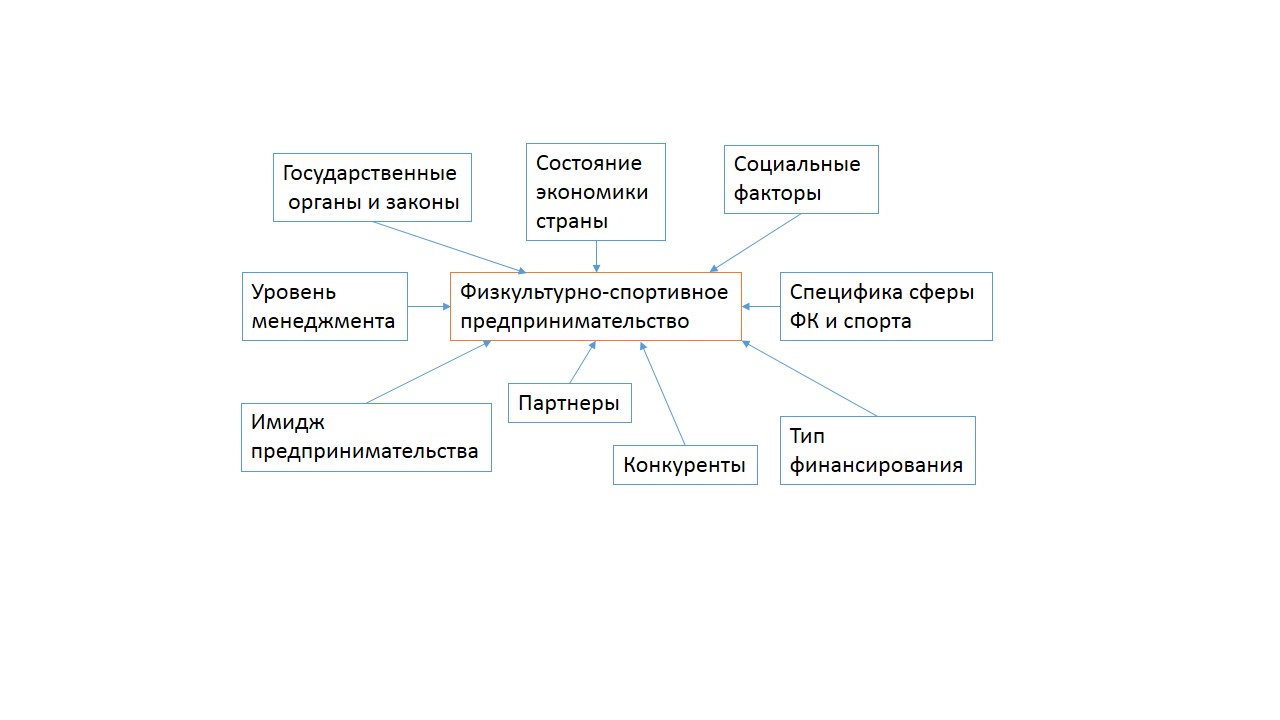 Рисунок 1. Факторы, влияющие на деятельность физкультурно-спортивного предпринимательства. (Дерепа М. 2000).СрокиНазвание турнираВозрастная группа6.06-28.062015 годТВД - Первенство ТА "Джей-Про" на призы BABOLAT, Судак, КрымВзрослые,
V Г
25.07-31.07КУБОК КСК, Симферополь, КрымВзрослые,
I А
25.07-31.07КУБОК КСК, Симферополь, Крым, п.ф. 500 000 рублей р.Взрослые,
I А